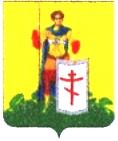 АДМИНИСТРАЦИЯ  ДМИТРИЕВСКОГО СЕЛЬСКОГО ПОСЕЛЕНИЯ КАВКАЗСКОГО РАЙОНАП О С Т А Н О В Л Е Н И Еот    29.07.2019 года                                                                                     № 59станица ДмитриевскаяО внесении изменений в постановление администрации Дмитриевского сельского поселения Кавказского района от 7 мая 2019 года № 32 «Об утверждении Административного регламента  по осуществлению муниципального контроля за сохранностью автомобильных дорог местного значения в границах Дмитриевского сельского поселения Кавказского района»В связи с приведением в соответствие с действующим законодательством постановления администрации Дмитриевского сельского поселения Кавказского района от 7 мая 2019 года № 32 «Об утверждении Административного регламента  по осуществлению муниципального контроля за сохранностью автомобильных дорог местного значения в границах Дмитриевского сельского поселения Кавказского района»  п о с т а н о в л я ю:1. Внести в постановление администрации Дмитриевского сельского поселения Кавказского района от 7 мая 2019 года № 32 «Об утверждении Административного регламента  по осуществлению муниципального контроля за сохранностью автомобильных дорог местного значения в границах Дмитриевского сельского поселения Кавказского района» в приложение к постановлению «Административный регламент  по осуществлению муниципального контроля за сохранностью автомобильных дорог местного значения в границах Дмитриевского сельского поселения Кавказского района», следующие изменения:1.1. Пункт 1 раздела 1 «Общие положения» изложить в новой редакции:«1. Наименование муниципальной функции - осуществление муниципального контроля за сохранностью автомобильных дорог местного значения в границах населенных пунктов Дмитриевского сельского поселения Кавказского района  - (далее - муниципальная функция).».2. Контроль за выполнением настоящего постановления оставляю за собой.3. Опубликовать настоящее постановление в средствах массовой информации и разместить на официальном сайте администрации Дмитриевского сельского поселения Кавказский район в информационно-телекоммуникационной сети «Интернет».4. Постановление вступает в силу со дня его официального опубликования. ГлаваДмитриевского сельского поселения Кавказского района                                                                                   С.М.Токин 	                                        		                   